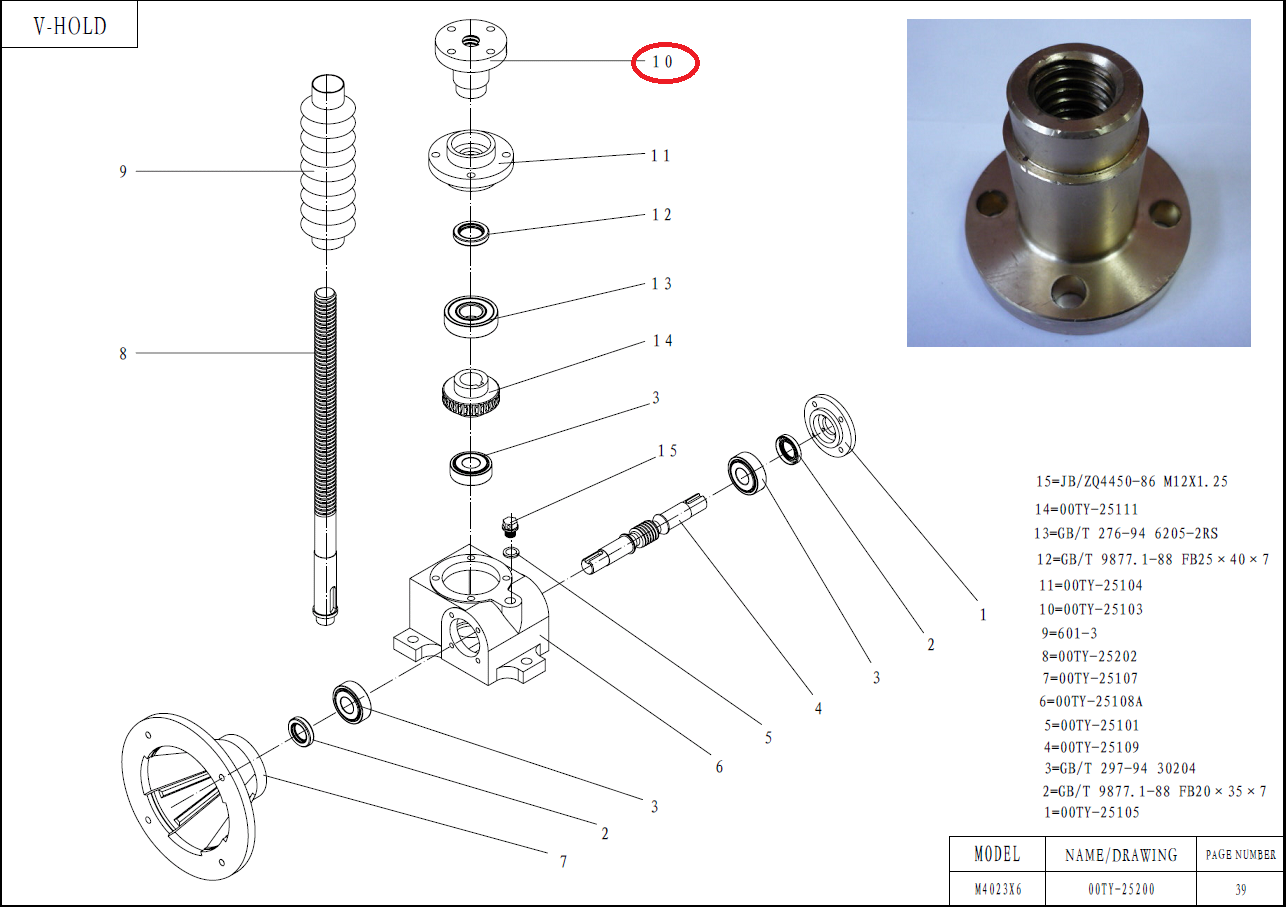 Код из 1САртикулНаименование/ Бренд/ПоставщикМатериалМесто установки/НазначениеF0020195OOTY-25103Втулка редуктора подъема траверсыМеталлЧетырехсторонний станок MB 4015, 4020, 4023/редуктор подъема траверсыF0020195OOTY-25103МеталлЧетырехсторонний станок MB 4015, 4020, 4023/редуктор подъема траверсыF0020195OOTY-25103V-HoldМеталлЧетырехсторонний станок MB 4015, 4020, 4023/редуктор подъема траверсы